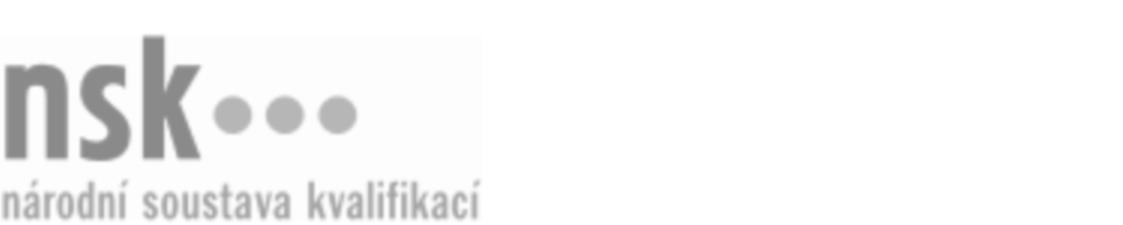 Další informaceDalší informaceDalší informaceDalší informaceDalší informaceDalší informaceTechnik/technička pro montáž obráběcích strojů a zařízení (kód: 23-163-M) Technik/technička pro montáž obráběcích strojů a zařízení (kód: 23-163-M) Technik/technička pro montáž obráběcích strojů a zařízení (kód: 23-163-M) Technik/technička pro montáž obráběcích strojů a zařízení (kód: 23-163-M) Technik/technička pro montáž obráběcích strojů a zařízení (kód: 23-163-M) Technik/technička pro montáž obráběcích strojů a zařízení (kód: 23-163-M) Technik/technička pro montáž obráběcích strojů a zařízení (kód: 23-163-M) Autorizující orgán:Autorizující orgán:Ministerstvo průmyslu a obchoduMinisterstvo průmyslu a obchoduMinisterstvo průmyslu a obchoduMinisterstvo průmyslu a obchoduMinisterstvo průmyslu a obchoduMinisterstvo průmyslu a obchoduMinisterstvo průmyslu a obchoduMinisterstvo průmyslu a obchoduMinisterstvo průmyslu a obchoduMinisterstvo průmyslu a obchoduSkupina oborů:Skupina oborů:Strojírenství a strojírenská výroba (kód: 23)Strojírenství a strojírenská výroba (kód: 23)Strojírenství a strojírenská výroba (kód: 23)Strojírenství a strojírenská výroba (kód: 23)Strojírenství a strojírenská výroba (kód: 23)Povolání:Povolání:Mechanik seřizovač obráběcích strojůMechanik seřizovač obráběcích strojůMechanik seřizovač obráběcích strojůMechanik seřizovač obráběcích strojůMechanik seřizovač obráběcích strojůMechanik seřizovač obráběcích strojůMechanik seřizovač obráběcích strojůMechanik seřizovač obráběcích strojůMechanik seřizovač obráběcích strojůMechanik seřizovač obráběcích strojůKvalifikační úroveň NSK - EQF:Kvalifikační úroveň NSK - EQF:44444Platnost standarduPlatnost standarduPlatnost standarduPlatnost standarduPlatnost standarduPlatnost standarduPlatnost standarduStandard je platný od: 21.10.2022Standard je platný od: 21.10.2022Standard je platný od: 21.10.2022Standard je platný od: 21.10.2022Standard je platný od: 21.10.2022Standard je platný od: 21.10.2022Standard je platný od: 21.10.2022Technik/technička pro montáž obráběcích strojů a zařízení,  29.03.2024 9:48:26Technik/technička pro montáž obráběcích strojů a zařízení,  29.03.2024 9:48:26Technik/technička pro montáž obráběcích strojů a zařízení,  29.03.2024 9:48:26Technik/technička pro montáž obráběcích strojů a zařízení,  29.03.2024 9:48:26Technik/technička pro montáž obráběcích strojů a zařízení,  29.03.2024 9:48:26Strana 1 z 2Další informaceDalší informaceDalší informaceDalší informaceDalší informaceDalší informaceDalší informaceDalší informaceDalší informaceDalší informaceDalší informaceDalší informaceDalší informaceObory vzděláníObory vzděláníObory vzděláníObory vzděláníObory vzděláníObory vzděláníObory vzděláníK maturitní zkoušce z oboru vzdělání Mechanik strojů a zařízení (kód: 23-44-L/01) lze být připuštěn po předložení osvědčení o získání některé z uvedených skupin profesních kvalifikací:K maturitní zkoušce z oboru vzdělání Mechanik strojů a zařízení (kód: 23-44-L/01) lze být připuštěn po předložení osvědčení o získání některé z uvedených skupin profesních kvalifikací:K maturitní zkoušce z oboru vzdělání Mechanik strojů a zařízení (kód: 23-44-L/01) lze být připuštěn po předložení osvědčení o získání některé z uvedených skupin profesních kvalifikací:K maturitní zkoušce z oboru vzdělání Mechanik strojů a zařízení (kód: 23-44-L/01) lze být připuštěn po předložení osvědčení o získání některé z uvedených skupin profesních kvalifikací:K maturitní zkoušce z oboru vzdělání Mechanik strojů a zařízení (kód: 23-44-L/01) lze být připuštěn po předložení osvědčení o získání některé z uvedených skupin profesních kvalifikací:K maturitní zkoušce z oboru vzdělání Mechanik strojů a zařízení (kód: 23-44-L/01) lze být připuštěn po předložení osvědčení o získání některé z uvedených skupin profesních kvalifikací:K maturitní zkoušce z oboru vzdělání Mechanik strojů a zařízení (kód: 23-44-L/01) lze být připuštěn po předložení osvědčení o získání některé z uvedených skupin profesních kvalifikací: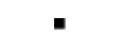 Technik/technička pro montáž obráběcích strojů a zařízení (kód: 23-163-M)Technik/technička pro montáž obráběcích strojů a zařízení (kód: 23-163-M)Technik/technička pro montáž obráběcích strojů a zařízení (kód: 23-163-M)Technik/technička pro montáž obráběcích strojů a zařízení (kód: 23-163-M)Technik/technička pro montáž obráběcích strojů a zařízení (kód: 23-163-M)Technik/technička pro montáž obráběcích strojů a zařízení (kód: 23-163-M)Technik/technička pro montáž obráběcích strojů a zařízení (kód: 23-163-M)Technik/technička pro montáž obráběcích strojů a zařízení (kód: 23-163-M)Technik/technička pro montáž obráběcích strojů a zařízení (kód: 23-163-M)Technik/technička pro montáž obráběcích strojů a zařízení (kód: 23-163-M)Technik/technička pro montáž obráběcích strojů a zařízení (kód: 23-163-M)Technik/technička pro montáž obráběcích strojů a zařízení (kód: 23-163-M)Technolog/technoložka montážní výroby (kód: 23-161-M)Technolog/technoložka montážní výroby (kód: 23-161-M)Technolog/technoložka montážní výroby (kód: 23-161-M)Technolog/technoložka montážní výroby (kód: 23-161-M)Technolog/technoložka montážní výroby (kód: 23-161-M)Technolog/technoložka montážní výroby (kód: 23-161-M)K maturitní zkoušce z oboru vzdělání Mechanik strojů a zařízení (kód: 23-44-L/51) lze být připuštěn po předložení osvědčení o získání některé z uvedených skupin profesních kvalifikací:K maturitní zkoušce z oboru vzdělání Mechanik strojů a zařízení (kód: 23-44-L/51) lze být připuštěn po předložení osvědčení o získání některé z uvedených skupin profesních kvalifikací:K maturitní zkoušce z oboru vzdělání Mechanik strojů a zařízení (kód: 23-44-L/51) lze být připuštěn po předložení osvědčení o získání některé z uvedených skupin profesních kvalifikací:K maturitní zkoušce z oboru vzdělání Mechanik strojů a zařízení (kód: 23-44-L/51) lze být připuštěn po předložení osvědčení o získání některé z uvedených skupin profesních kvalifikací:K maturitní zkoušce z oboru vzdělání Mechanik strojů a zařízení (kód: 23-44-L/51) lze být připuštěn po předložení osvědčení o získání některé z uvedených skupin profesních kvalifikací:K maturitní zkoušce z oboru vzdělání Mechanik strojů a zařízení (kód: 23-44-L/51) lze být připuštěn po předložení osvědčení o získání některé z uvedených skupin profesních kvalifikací:K maturitní zkoušce z oboru vzdělání Mechanik strojů a zařízení (kód: 23-44-L/51) lze být připuštěn po předložení osvědčení o získání některé z uvedených skupin profesních kvalifikací:Technik/technička pro montáž obráběcích strojů a zařízení (kód: 23-163-M)Technik/technička pro montáž obráběcích strojů a zařízení (kód: 23-163-M)Technik/technička pro montáž obráběcích strojů a zařízení (kód: 23-163-M)Technik/technička pro montáž obráběcích strojů a zařízení (kód: 23-163-M)Technik/technička pro montáž obráběcích strojů a zařízení (kód: 23-163-M)Technik/technička pro montáž obráběcích strojů a zařízení (kód: 23-163-M)Technik/technička pro montáž obráběcích strojů a zařízení (kód: 23-163-M)Technik/technička pro montáž obráběcích strojů a zařízení (kód: 23-163-M)Technik/technička pro montáž obráběcích strojů a zařízení (kód: 23-163-M)Technik/technička pro montáž obráběcích strojů a zařízení (kód: 23-163-M)Technik/technička pro montáž obráběcích strojů a zařízení (kód: 23-163-M)Technik/technička pro montáž obráběcích strojů a zařízení (kód: 23-163-M)Technolog/technoložka montážní výroby (kód: 23-161-M)Technolog/technoložka montážní výroby (kód: 23-161-M)Technolog/technoložka montážní výroby (kód: 23-161-M)Technolog/technoložka montážní výroby (kód: 23-161-M)Technolog/technoložka montážní výroby (kód: 23-161-M)Technolog/technoložka montážní výroby (kód: 23-161-M)Úplné profesní kvalifikaceÚplné profesní kvalifikaceÚplné profesní kvalifikaceÚplné profesní kvalifikaceÚplné profesní kvalifikaceÚplné profesní kvalifikaceÚplné profesní kvalifikaceÚplnou profesní kvalifikaci Mechanik strojů a zařízení (kód: 23-99-M/23) lze prokázat předložením osvědčení o získání některé z uvedených skupin profesních kvalifikací:Úplnou profesní kvalifikaci Mechanik strojů a zařízení (kód: 23-99-M/23) lze prokázat předložením osvědčení o získání některé z uvedených skupin profesních kvalifikací:Úplnou profesní kvalifikaci Mechanik strojů a zařízení (kód: 23-99-M/23) lze prokázat předložením osvědčení o získání některé z uvedených skupin profesních kvalifikací:Úplnou profesní kvalifikaci Mechanik strojů a zařízení (kód: 23-99-M/23) lze prokázat předložením osvědčení o získání některé z uvedených skupin profesních kvalifikací:Úplnou profesní kvalifikaci Mechanik strojů a zařízení (kód: 23-99-M/23) lze prokázat předložením osvědčení o získání některé z uvedených skupin profesních kvalifikací:Úplnou profesní kvalifikaci Mechanik strojů a zařízení (kód: 23-99-M/23) lze prokázat předložením osvědčení o získání některé z uvedených skupin profesních kvalifikací:Úplnou profesní kvalifikaci Mechanik strojů a zařízení (kód: 23-99-M/23) lze prokázat předložením osvědčení o získání některé z uvedených skupin profesních kvalifikací:Technik/technička pro montáž obráběcích strojů a zařízení (kód: 23-163-M)Technik/technička pro montáž obráběcích strojů a zařízení (kód: 23-163-M)Technik/technička pro montáž obráběcích strojů a zařízení (kód: 23-163-M)Technik/technička pro montáž obráběcích strojů a zařízení (kód: 23-163-M)Technik/technička pro montáž obráběcích strojů a zařízení (kód: 23-163-M)Technik/technička pro montáž obráběcích strojů a zařízení (kód: 23-163-M)Technik/technička pro montáž obráběcích strojů a zařízení (kód: 23-163-M)Technik/technička pro montáž obráběcích strojů a zařízení (kód: 23-163-M)Technik/technička pro montáž obráběcích strojů a zařízení (kód: 23-163-M)Technik/technička pro montáž obráběcích strojů a zařízení (kód: 23-163-M)Technik/technička pro montáž obráběcích strojů a zařízení (kód: 23-163-M)Technik/technička pro montáž obráběcích strojů a zařízení (kód: 23-163-M)Technolog/technoložka montážní výroby (kód: 23-161-M)Technolog/technoložka montážní výroby (kód: 23-161-M)Technolog/technoložka montážní výroby (kód: 23-161-M)Technolog/technoložka montážní výroby (kód: 23-161-M)Technolog/technoložka montážní výroby (kód: 23-161-M)Technolog/technoložka montážní výroby (kód: 23-161-M)Technik/technička pro montáž obráběcích strojů a zařízení,  29.03.2024 9:48:26Technik/technička pro montáž obráběcích strojů a zařízení,  29.03.2024 9:48:26Technik/technička pro montáž obráběcích strojů a zařízení,  29.03.2024 9:48:26Technik/technička pro montáž obráběcích strojů a zařízení,  29.03.2024 9:48:26Technik/technička pro montáž obráběcích strojů a zařízení,  29.03.2024 9:48:26Strana 2 z 2